РОССИЯ ФЕДЕРАЦИЯЗЫ                    РОССИЙСКАЯ ФЕДЕРАЦИЯХАКАС РЕСПУБЛИКАЗЫ                    РЕСПУБЛИКА ХАКАСИЯАUБАН ПИЛТIРI АЙМАFЫ                  УСТЬ-АБАКАНСКИЙ РАЙОНРАЙКОВ ААЛ ЧÖБIНIН		                  АДМИНИСТРАЦИЯУСТАF – ПАСТАА                               РАЙКОВСКОГО СЕЛЬСОВЕТАП О С Т А Н О В Л Е Н И Еаал Райковот 06.04.2020	      № 38-паал РайковВ целях исполнения Указа Президента Российской Федерации от 02.04.2020 № 239 «О мерах по обеспечению санитарно-эпидемиологического благополучия населения на территории Российской Федерации в связи с распространением новой коронавирусной инфекции (COVID-19)», Постановления Правительства Республики Хакасия от 04.04.2020 № 164 «О внесении изменений в постановление Правительства Республики Хакасия от 13.03.2020 № 102 «О введении на территории Республики Хакасия режима повышенной готовности и реализации дополнительных мер по защите населения и территорий от чрезвычайных ситуаций», обеспечения санитарно - эпидемиологического благополучия населения, руководствуясь статьями  Устава муниципального образования  Райковского сельсовета Усть-Абаканского районаПОСТАНОВЛЯЕТ:	 1. Установить на территории  Райковского сельсовета Усть-Абаканского района Республики Хакасия ограничения в виде:- временного приостановления  с 06 апреля  2020 по 12 апреля 2020 года  работы муниципальных учреждений  культуры . 		2. Мастеру участка № 6 Гиндулину Р.М.  обеспечить безаварийную работу предприятия по оказанию услуг в соответствии с Уставом предприятия.  3.Нечкиной И.Г.специалисту 1 категории администрации Райковского сельсовета              определить численность работников администрации Райковского сельсовета Усть-Абаканского района, обеспечивающих функционирование работы администрации  Райковского сельсовета Усть-Абаканского района и обеспечить оперативное выполнение поставленных задач.         4.   Главе  Райковского сельсовета Усть-Абаканского района:- приостановить с 06 апреля  2020 по 12 апреля 2020 года работу подведомственных муниципальных учреждений культуры ; - определить численность муниципальных служащих, обеспечивающих с 06.04.2020 по 12.04.2020 функционирование органов местного самоуправления Усть-Абаканского района и обеспечить оперативное выполнение поставленных задач в подведомственных учреждениях.- обеспечить выполнение Методических рекомендаций Министерства труда и социальной защиты Российской Федерации по режиму труда органов государственной власти, органов местного самоуправления и организаций с участием государства. принять на период введения режима повышенной готовности дополнительные меры по предупреждению чрезвычайных ситуаций на подведомственных территориях, в том числе:- уточнить планы действий по предупреждению и ликвидации чрезвычайных ситуаций на территории муниципальных образований;- уточнить порядок оповещения и информирования населения о чрезвычайных ситуациях с использованием всех возможных средств оповещения (звуковая и световая сигнализации, громкоговорители, посыльные, рельсы, передвижные средства оповещения, средства массовой информации, подворовый обход) и обеспечить эффективное его применение;- принимать оперативные меры по реагированию органов управления и сил муниципальных звеньев территориальной подсистемы при угрозе и возникновении чрезвычайных ситуаций на территории муниципальных образований;- при необходимости оказывать содействие в проведении на территории Усть-Абаканского района Республики Хакасия информационной кампании.5. Главе Райковского сельсовета Усть-Абаканского района Республики Хакасия организовать контроль за соблюдением гражданами режима самоизоляции на подведомственных территориях.6.Рекомендовать руководителям учреждений, организаций и ведомств различных уровней подчинения обеспечить взаимодействие по выполнению решений оперативного штаба при Администрации Усть-Абаканского района по решению вопросов по  обеспечению санитарно - эпидемиологического благополучия населения, в связи с  неблагоприятной обстановкой, связанной с распространением новой коронавирусной инфекции (COVID-2019).12. Нечкиной И.Г разместить настоящее постановление на официальном сайте администрации  Райковского сельсовета Усть-Абаканского района в сети «Интернет».14. Контроль за исполнением настоящего постановления оставляю за собой.Глава  Райковского сельсовета                                           В.Г.Ковальчук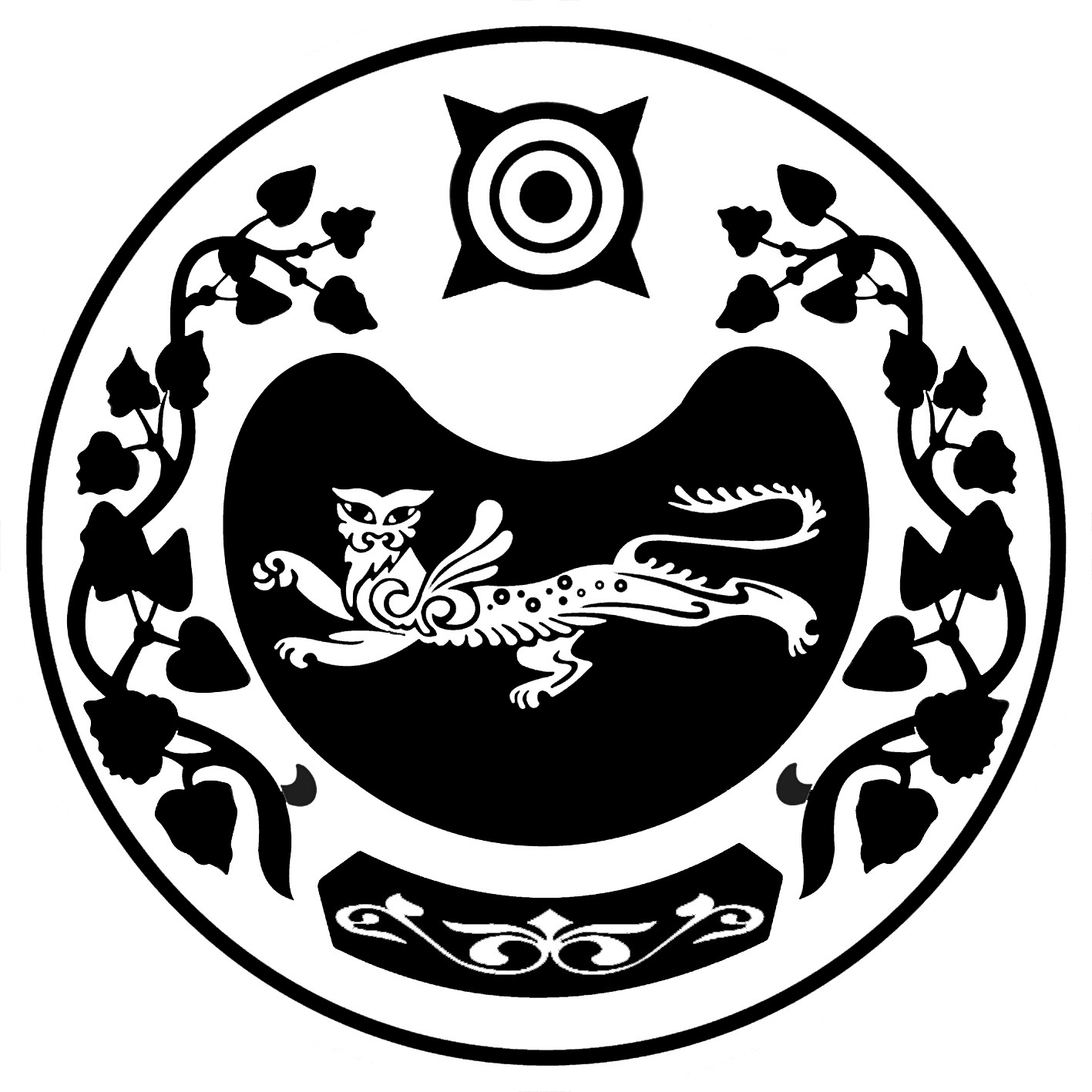 О мерах по обеспечению санитарно-эпидемиологического благополучиянаселения на территории  Райковского сельсоветаУсть-Абаканского района в связи с распространением новойкоронавирусной инфекции (COVID-19)